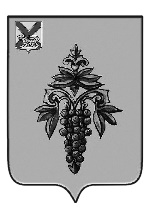 АДМИНИСТРАЦИЯЧУГУЕВСКОГО МУНИЦИПАЛЬНОГО ОКРУГАПРИМОРСКОГО КРАЯПОСТАНОВЛЕНИЕс. Чугуевка                                                      Об утверждении Положения о предоставлении субсидий из бюджета Чугуевского муниципального округа социально ориентированным некоммерческим организациям Чугуевского муниципального округа В целях оказания финансовой поддержки социально ориентированным некоммерческим организациям Чугуевского муниципального округа, в соответствии с Бюджетным кодексом Российской Федерации, Федеральным законом от 12 января 1996 года № 7-ФЗ "О некоммерческих организациях", Федеральным законом от 6 октября 2003 года № 131-ФЗ "Об общих принципах организации местного самоуправления в Российской Федерации", руководствуясь Уставом Чугуевского муниципального округа, администрация Чугуевского муниципального округа ПОСТАНОВЛЯЕТ:1. Утвердить прилагаемое Положение о предоставлении субсидий из бюджета Чугуевского муниципального округа социально ориентированным некоммерческим организациям Чугуевского муниципального округа.2. Контроль за исполнением данного постановления возложить на заместителя главы администрации Чугуевского муниципального округа Белоусову Н.Г.3. Настоящее постановление подлежит официальному опубликованию и размещению на официальном сайте в сети Интернет.Глава Чугуевского муниципального округа, глава администрации	                                                                                Р.Ю. ДеменевПриложение к постановлению администрации Чугуевского муниципального округа от                     2023 г. № _____ПОЛОЖЕНИЕ О ПРЕДОСТАВЛЕНИИ СУБСИДИИ ИЗ БЮДЖЕТА ЧУГУЕВСКОГО МУНИЦИПАЛЬНОГО ОКРУГА СОЦИАЛЬНО ОРИЕНТИРОВАННЫМ НЕКОММЕРЧЕСКИМ ОРГАНИЗАЦИЯМ ЧУГУЕВСКОГО МУНИЦИПАЛЬНОГО ОКРУГА1. Общие положенияНастоящее Положение о предоставлении субсидий из бюджета Чугуевского муниципального округа социально ориентированным некоммерческим организациям Чугуевского муниципального округа (далее - Положение) разработан в соответствии с Бюджетным кодексом Российской Федерации, Федеральным законом от 12 января 1996 года № 7-ФЗ "О некоммерческих организациях", Федеральным законом от 6 октября 2003 года № 131-ФЗ "Об общих принципах организации местного самоуправления в Российской Федерации".1.2. Для целей настоящего Положения используются следующие основные понятия и сокращения:конкурс - отбор социально ориентированных некоммерческих организаций - получателей субсидий (гранта в форме субсидии);получатель субсидий (гранта в форме субсидии) – организация, в отношении которой комиссией по проведению отбора СО НКО на территории Чугуевского муниципального округа, претендующих на предоставление субсидий (гранта в форме субсидии) из бюджета Чугуевского муниципального округа (далее - конкурсная комиссия), принято решение о предоставлении средств субсидий из бюджета Чугуевского муниципального округа на реализацию социально значимого проекта;социально значимый проект - комплекс взаимосвязанных мероприятий, направленных на достижение конкретных общественно полезных результатов в рамках определенного срока и бюджета;социально ориентированная некоммерческая организация (далее - СО НКО) - российское юридическое лицо, созданное в одной из организационно-правовых форм некоммерческих организаций (за исключением государственных корпораций, государственных компаний, общественных объединений, являющихся политическими партиями), осуществляющее деятельность, направленную на решение социальных проблем, развитие гражданского общества в Российской Федерации, а также виды деятельности, предусмотренные статьей 31.1 Федерального закона от 12 января 1996 года № 7-ФЗ "О некоммерческих организациях";субсидия (грант в форме субсидии) - денежные средства, предоставляемые на безвозмездной основе из бюджета Чугуевского муниципального округа в пределах лимитов бюджетных обязательств в текущем финансовом году на возмещение затрат, связанных с уставной деятельностью организации, а также на частичное обеспечение затрат, связанных с реализацией СО НКО, являющейся получателем субсидии, социально значимого проекта.Положение устанавливает порядок, цели и условия предоставления и возврата средств субсидий (гранта в форме субсидии) из бюджета Чугуевского муниципального округа социально ориентированным некоммерческим организациям Чугуевского муниципального округа (за исключением муниципальных учреждений), на реализацию и проведение социально значимых мероприятий (проектов), осуществляющим деятельность в области военно – патриотического воспитания граждан Российской Федерации, социальной поддержки ветеранов и  (или) инвалидов и других маломобильных групп населения, их социальной адаптации, содействия благотворительности и добровольчества, критерии конкурсного отбора социально ориентированных некоммерческих организаций Чугуевского муниципального округа (далее соответственно – субсидии (грант в виде субсидии), СО НКО).1.3. Предоставление субсидий (гранта в форме субсидии) осуществляется в пределах бюджетных ассигнований, предусмотренных в бюджете Чугуевского муниципального округа на очередной финансовый год и плановый период, и лимитов бюджетных обязательств, утвержденных администрации Чугуевского муниципального округа, как главному распорядителю бюджетных средств.1.4. Субсидии (грант в форме субсидии)  предоставляются СО НКО на основании Соглашения о предоставлении субсидии (гранта в форме субсидии), заключенного администрацией Чугуевского муниципального округа с СО НКО, по результатам конкурсного отбора, проводимого в соответствии с настоящим Положением конкурсной комиссией по проведению отбора СО НКО на территории Чугуевского муниципального округа, претендующих на предоставление субсидий (гранта в форме субсидии)  из бюджета Чугуевского муниципального округа (далее соответственно -  Отбор, Соглашение).1.5. Субсидии (грант в форме субсидии) предоставляются с целью финансового обеспечения и (или) частичного возмещения расходов СО НКО, связанных с реализацией социально значимых мероприятий (проектов), осуществляющих деятельность в области военно–патриотического воспитания граждан Российской Федерации, социальной поддержки ветеранов и (или) инвалидов и других маломобильных групп населения, их социальной адаптации, содействия благотворительности и добровольчества, в рамках осуществления их уставной деятельности. При наличии остатка финансирования субсидия (грант в форме субсидии)  предоставляется СО НКО по иным направлениям деятельности, при условии осуществления ими в соответствии с учредительными документами иных видов деятельности, предусмотренных пунктом 1 статьи 31.1 Федерального закона от 12 января 1996 года № 7-ФЗ "О некоммерческих организациях".2. Условия и порядок предоставления и использования субсидий (гранта в форме субсидии)2.1. Организация предоставления субсидий (гранта в форме субсидии) осуществляется управлением социально-культурной деятельности администрации Чугуевского муниципального округа (далее - уполномоченный орган).2.2. Уполномоченный орган:-  обеспечивает информирование СО НКО о проведении конкурса и его итогах в средствах массовой информации, на сайте администрации Чугуевского муниципального округа;-  ведет прием заявлений и документов; - составляет сводный список претендентов, подавших заявку на получение субсидии (гранта в форме субсидии);-  организует работу конкурсной комиссии по отбору СО НКО на получение субсидий (гранта в форме субсидии) из бюджета Чугуевского муниципального округа, состав которой утверждается постановлением администрации Чугуевского муниципального округа (далее - Комиссия);-  обеспечивает заключение Соглашений с победителями конкурса на получение субсидии (гранта в форме субсидии) из бюджета Чугуевского муниципального округа;- осуществляет прием отчетов об использовании субсидии (гранта в форме субсидии) в предусмотренные Соглашением сроки;-  осуществляет иные мероприятия в целях реализации настоящего Положения.2.3. Основными принципами проведения конкурса по предоставлению субсидий (гранта в форме субсидии) являются:а) публичность и прозрачность;б) равенство прав СО НКО на получение финансовой поддержки.2.4. Участниками Отбора могут быть СО НКО, зарегистрированные в порядке, установленном Федеральным законом от 8 августа 2001 года № 129-ФЗ "О государственной регистрации юридических лиц и индивидуальных предпринимателей",  и осуществляющие на территории Чугуевского муниципального округа в соответствии со своими учредительными документами виды деятельности, предусмотренные пунктом 1.2 настоящего Положения.2.5. Участниками Отбора не могут быть общественные объединения, не являющиеся юридическими лицами, государственные корпорации и компании, политические партии и движения.2.6. Требования, которым должна отвечать СО НКО на дату подачи заявки для участия в Отборе: -  СО НКО должна быть зарегистрирована в качестве юридического лица на территории Чугуевского муниципального округа либо иметь на территории Чугуевского муниципального округа обособленные подразделения (филиалы, представительства), зарегистрированные в качестве юридического лица на территории Чугуевского муниципального округа не менее чем за один год до даты приема заявки на участие в Отборе;- Деятельность СО НКО не должна быть приостановлена в порядке, предусмотренном Федеральным законом от 12 января 1996 года № 7-ФЗ "О некоммерческих организациях";-  СО НКО не должна находиться в стадии ликвидации, реорганизации, банкротства в соответствии с законодательством Российской Федерации;-  у СО НКО отсутствует задолженность по уплате налогов, сборов, страховых взносов, пеней, штрафов, процентов, подлежащих уплате в соответствии с законодательством Российской Федерации о налогах и сборах;-  у СО НКО отсутствует задолженность по возврату в бюджет Чугуевского муниципального округа субсидий (гранта в форме субсидии), бюджетных инвестиций, предоставленных, в том числе, в соответствии с иными правовыми актами, и иная просроченная задолженность перед бюджетом Чугуевского муниципального округа;-  у СО НКО отсутствуют факты нецелевого использования субсидий (гранта в форме субсидии), полученных из федерального, краевого или местного бюджетов в течение последних трех лет до дня подачи заявки на участие в Отборе.2.7. Субсидии (грант в форме субсидии) предоставляются на:2.7.1. Возмещение затрат по оплате:- услуг по обслуживанию расчетного счета, открытого в кредитных организациях;  -  коммунальных услуг за помещения, занимаемые СО НКО;- услуг местной телефонной связи (один телефон), предоставленной в помещениях, занимаемых СО НКО, за исключением международной и междугородней связи за пределами Приморского края;- расходов на реализацию   социально значимых мероприятий (проектов), включая аренду и украшение помещений, изготовление, монтаж, демонтаж баннеров, стендов, приобретение подарков и памятных сувениров, наградных атрибутов, цветов (подарочных букетов), канцелярских принадлежностей, полиграфической продукции;- труда руководителей и (или) специалистов по ведению бухгалтерского учета;- налогов, сборов и иных обязательных платежей в бюджеты бюджетной системы Российской Федерации;- транспортных расходов, связанных с выездом на семинары, совещания, форумы, краевые и межмуниципальные соревнования, конкурсы, проводимые на территории Приморского края;- услуг доступа к сети Интернет;- почтовые расходы;- расходы на хозяйственные нужды (моющие и дезинфицирующие средства, салфетки, туалетная бумага);- расходы на организацию праздничного питания, в соответствии с прилагаемой сметой.2.7.2. Финансовое обеспечение затрат, связанных с реализацией общественно значимого проекта (проектов) социальной, экологической, патриотической направленности.2.8. Получателю субсидии разрешается перераспределение средств субсидии (гранта в форме субсидии) в пределах предоставленной сметы расходов.2.9. Размер субсидии на возмещение затрат, предоставляемой одному получателю, определяется суммой затрат на текущий финансовый год согласно смете расходов, предоставленной СО НКО с отражением суммы планируемых затрат на текущий финансовый год, но не более 300 тыс. рублей.2.10. Размер субсидии (гранта в форме субсидии) на реализацию общественно значимых проектов, предоставляемого одному получателю, определяется суммой расходов на реализацию заявленного проекта, а также количеством заявленных на конкурс проектов другими получателями, но не более 50 тыс.рублей.2.11. За счет предоставленных субсидий СО НКО запрещается осуществлять: - расходы, связанные с осуществлением предпринимательской деятельности и оказанием помощи коммерческим организациям;- расходы, связанные с осуществлением деятельности, не связанной с реализацией проектов;- расходы на поддержку политических партий и кампаний;- расходы на проведение митингов, демонстраций, пикетирований;- расходы на фундаментальные научные исследования;- расходы на приобретение алкогольных напитков и табачной продукции;- расходы по уплате штрафов.2.11. Предоставленные субсидии (грант в форме субсидии) должны быть использованы в сроки, предусмотренные Соглашением о предоставлении субсидий (гранта в форме субсидии).2.12. Субсидии (грант в форме субсидии), использованные их получателями не по целевому назначению и (или) не использованные в сроки, предусмотренные Соглашением о предоставлении субсидий (гранта в форме субсидии), подлежат возврату в бюджет Чугуевского муниципального округа. 2.13. Контроль за целевым использованием субсидий (гранта в форме субсидии) осуществляет администрация Чугуевского муниципального округа, как главный распорядитель бюджетных средств, уполномоченные органы муниципального финансового контроля.2.14. Порядок проведения конкурсного отбора1. Объявление о проведении Отбора размещается на официальном сайте Чугуевского муниципального округа и включает: - сроки приема заявки на участие в Отборе;- время и место приема заявки на участие в Отборе;- перечень документов, предоставляемых с заявкой на участие Отборе;- номер телефона уполномоченного органа для получения консультаций по вопросам подготовки заявки на участие в Отборе.2. Для участия в Отборе на получение субсидий (гранта в форме субсидии) из бюджета Чугуевского муниципального округа необходимо предоставить в уполномоченный орган заявку, подготовленную согласно форме (приложение № 1) с приложением следующих документов в бумажном виде:-  документ, подтверждающий полномочия лиц, подписывающих заявку;-  сведения о СО НКО по установленной  форме (приложение № 2);- копию учредительных документов заявителя, заверенных подписью руководителя и печатью СО НКО;-  справку из кредитной организации о наличии рублевого счета;- выписку из Единого государственного реестра юридических лиц со сведениями о заявителе;- смету расходов по форме (приложение №4) – для получения субсидии на возмещение затрат;- резюме проекта (приложение № 3) – для получения гранта в виде субсидии на реализацию социально-значимого проекта.3. Копии представленных документов должны быть заверены подписью руководителя и печатью СО НКО.4. Поданные на участие в Отборе заявки проверяются уполномоченным органом на соответствие требованиям, установленным настоящим Положением.5. Одна СО НКО может подать только одну заявку.6. Не подлежат рассмотрению документы, поданные после истечения, установленного настоящим Положением срока.7. Ответственность за достоверность предоставляемых сведений и документов возлагается на руководителя СО НКО.  2.15. СО НКО не могут претендовать на получение финансовой поддержки в виде субсидий из бюджета Чугуевского муниципального округа в случае:-  нахождения в стадии ликвидации, реорганизации, банкротства;- деятельность СО НКО приостановлена в соответствии с действующим законодательством Российской Федерации;- предоставление недостоверных сведений;- подачи заявки уполномоченный орган после окончания срока приема заявок;- не соответствия требованиям к участникам Отбора, установленным настоящим Положением.2.16. Не может являться основанием для отказа в допуске к участию в Отборе наличие в документах заявки описок, опечаток, орфографических и арифметических ошибок, за исключением случаев, когда такие ошибки имеют существенное значение для оценки содержания представленных документов.2.17. В случае полного отсутствия заявок или в случае принятия решения о несоответствии всех поступивших заявок перечню документов, установленному настоящим Положением, Отбор СО НКО признается несостоявшимся, о чем оформляется соответствующий протокол Комиссии.2.18. Если информация (в том числе документы), включенная в состав заявки на участие в Отборе, содержит персональные данные, в состав заявки должны быть включены согласия субъектов этих данных на их обработку. Включение в состав заявки на участие в конкурсном отборе информации, содержащей персональные данные, не допускается.2.19. Конкурс по предоставлению субсидий проводится в три этапа:первый этап - прием от СО НКО заявления на предоставление субсидии (гранта в форме субсидии) и документов осуществляется уполномоченным органом в течение 20 календарных дней со дня опубликования на официальном сайте администрации Чугуевского муниципального округа объявления о проведении конкурса;второй этап - рассмотрение заявления и документов на получение субсидии (гранта в форме субсидии) осуществляется Уполномоченным органом в течение 5 календарных дней с момента окончания приема заявления и документов на предмет соответствия требованиям Положения (в случае, если документы на получение субсидии не соответствуют установленным требованиям, они возвращаются претенденту в течение 3-х дней с момента окончания рассмотрения заявления и документов для устранения выявленных несоответствий и повторного предоставления в Уполномоченный орган в рамках срока, установленного для рассмотрения заявления и документов).В случае если на участие в отборе представлено менее двух предложений (заявок), отбор признается несостоявшимся, при этом конкурсная комиссия вправе большинством голосов принять решение о предоставлении субсидии участнику, подавшему единственную заявку, в случае ее соответствия требованиям и критериям, утвержденным настоящим Положением.Предложения (заявки) оцениваются по каждому критерию отбора. Заявки, представленные участниками конкурсного отбора, рассматриваются конкурсной комиссией и оцениваются от 0 до 5 баллов по каждому критерию оценки заявок согласно пункту 15 настоящего Порядка. Рейтинг оценки заявки равняется сумме баллов всех критериев.Критерии оценки:- актуальность и социальная значимость деятельности СО НКО Чугуевского муниципального округа, реализации проекта (социальное значение проекта, ориентированность проекта на решение социальных проблем Чугуевского муниципального округа);- целостность реализуемого проекта (логическая связь мероприятий проекта, их соответствие целям, задачам, ожидаемым результатам и смете проекта);- адресность деятельности реализуемого проекта, ориентированность на конкретную (конкретные) группу (группы) населения;- софинансирование (объем денежных средств, привлекаемых для реализации проекта за счет собственных средств участника отбора, средств иных источников, не запрещенных законодательством Российской Федерации);- количество социально значимых проектов и мероприятий, реализованных СО НКО Чугуевского муниципального округа самостоятельно на территории Чугуевского муниципального округа, за предыдущий год.По окончании срока приема заявлений и документов составляется сводный список претендентов на получение субсидий (гранта в форме субсидии) с указанием количества набранных баллов. В процессе рассмотрения заявок на участие в Отборе Комиссия вправе приглашать на свои заседания представителей участников конкурса, задавать им вопросы и запрашивать у них информацию (в том числе документы), необходимую для оценки заявок по критериям, установленным настоящим Положением.третий этап - комиссия в течение 10 календарных дней после истечения срока рассмотрения заявлений и документов на получение субсидий (гранта в форме субсидии) проводит заседание по определению получателей субсидий (гранта в форме субсидии) (далее - получатели).2.20. На основе баллов, полученных каждой СО НКО по результатам конкурсного отбора, формируется коэффициент рейтинга СО НКО. 2.21. СО НКО, получившие большее количество баллов, получают более высокий рейтинг.2.22. Средства выделяются первой в рейтинге СО НКО в объеме, необходимом для реализации социально-значимых мероприятий (проектов) в соответствии с заявкой организации с учетом ограничений, установленных пунктом 2.10. настоящего Положения.2.23. После определения суммы средств для реализации проектов (мероприятий) в соответствии с заявкой первой в рейтинге СО НКО и наличия нераспределенного остатка средств, предназначенных в бюджете Чугуевского муниципального округа, выбирается следующая СО НКО и определяется сумма в соответствии с пунктом 2.21.2.24. В случае, если претенденты набрали одинаковое количество баллов, комиссия определяет получателей субсидий (гранта в форме субсидии) путем открытого голосования большинством голосов присутствующих на заседании членов Комиссии.2.25. Список получателей субсидий (гранта в форме субсидии) утверждается постановлением администрации Чугуевского муниципального округа «О предоставлении субсидий на возмещение затрат СО НКО из Чугуевского муниципального округа» в течение 10 дней с момента принятия решения Комиссии.2.26. Предоставление субсидий (гранта в форме субсидии) осуществляется на основании Соглашения о предоставлении субсидий (гранта в форме субсидии), заключенного администрацией Чугуевского муниципального округа с СО НКО, в течение десяти дней с момента принятия распоряжения администрации Чугуевского муниципального округа «О предоставлении субсидии на возмещение затрат СО НКО из бюджета Чугуевского муниципального округа», победителям Отбора.2.27. В Соглашении указываются:- виды расходов, финансовое обеспечение и (или) возмещение которых осуществляется за счет субсидий (гранта в форме субсидии);- размер субсидий (гранта в форме субсидии); - сроки использования субсидий (гранта в форме субсидии);- порядок перечисления субсидий (гранта в форме субсидии);- порядок, сроки и форма представления СО НКО отчетности об использовании субсидии (в случае финансового обеспечения расходов) и (или) о понесенных затратах (в случае возмещения расходов);- порядок возврата сумм, использованных СО НКО, в случае установления по итогам проверок, проведенных администрацией Чугуевского муниципального округа и уполномоченными органами муниципального финансового контроля, - факты нецелевого использования субсидий, а также случаи нарушения настоящего Порядка и Соглашения.2.28. Если в течение установленного пунктом 2.26 срока Соглашение о предоставлении субсидий (гранта в форме субсидии) не заключено по вине получателя субсидии, то он теряет право на ее получение. 2.29. Для получения субсидий (гранта в форме субсидии) СО НКО представляют в Уполномоченный орган в срок до 20 числа месяца, следующего за  отчетным, за декабрь месяц - до 10 декабря текущего финансового года следующие документы:- запрос (заявку) о предоставлении субсидий (гранта в форме субсидии);- копии платежных документов, подтверждающих оплату расходов на реализацию и проведение социально значимых мероприятий (проектов) с предъявлением оригиналов документов.          Копии представленных документов должны быть заверены подписью руководителя СО НКО и печатью организации.Уполномоченный орган вправе проверять подлинность сведений, указанных в предоставленных документах.3.Требования к отчетностиПолучатели субсидий ежеквартально до полного расходования субсидий (гранта в форме субсидии), в срок до 20 числа месяца, следующего за отчетным кварталом, представляют отчет о целевом использовании субсидий (гранта в форме субсидии) по установленной форме (Приложение №5) с приложением копий документов, подтверждающих целевое использование субсидий (гранта в форме субсидии).Уполномоченный орган проверяет правильность заполнения формы отчета о целевом использовании субсидий (гранта в форме субсидии) и наличие копий документов на сумму предоставленной субсидий (гранта в форме субсидии).При отсутствии замечаний уполномоченного органа указанные документы в течение 3 рабочих дней передаются в управление бухгалтерского учета и отчетности администрации Чугуевского муниципального округа, которое в течение 5 рабочих дней проводит проверку целевого использования субсидий (гранта в виде субсидии). При наличии замечаний управление бухгалтерского учета и отчетности администрации Чугуевского муниципального округа возвращает документы получателю субсидий (гранта в форме субсидии) на доработку в трехдневный срок. При неустранимых замечаниях получатель возвращает субсидию в порядке, предусмотренном разделом 6 настоящего Порядка.4. Основания для отказа в получении субсидииОснования для отказа получателю субсидий (гранта в форме субсидии) в предоставлении субсидий (гранта в форме субсидии):- несоответствие представленных получателем субсидий (гранта в форме субсидии) документов требованиям, определенным подпунктом 2.7. настоящего Положения, или непредставление (предоставление не в полном объеме) указанных документов;- недостоверность информации, содержащейся в документах, представленных получателем субсидий (гранта в форме субсидии);- несоответствие получателя субсидий (гранта в форме субсидии) требованиям, установленным п. 2.6 настоящего Положения.5. Ответственность и контроль5.1. Получатель субсидий (гранта в форме субсидии) несет ответственность:а) за достоверность сведений и документов, предоставленных для получения субсидий (гранта в форме субсидии);б) за соблюдение условий соглашения о предоставлении субсидий (гранта в форме субсидии);в) за соблюдение требований, установленных настоящим Положением.5.2. Управление бухгалтерского учета и отчетности администрации Чугуевского муниципального округа обеспечивает своевременное перечисление средств местного бюджета получателю субсидий (гранта в форме субсидии) в соответствии с заключенным соглашением.5.3. Контроль за перечислением средств осуществляется в форме проверки уполномоченным органом, главным распорядителем бюджетных средств, предоставившим субсидию (грант в форме субсидии), и органами муниципального финансового контроля.5.4. Основанием для проведения проверки является соблюдение порядка и условий проведения конкурса, целей и порядка предоставления субсидий (гранта в форме субсидии) получателями субсидий (гранта в форме субсидии), в соответствии с полномочиями, установленными настоящим положением. 5.5. Сроки проведения проверки – ежегодно, не позднее 1 апреля финансового года, следующего за отчетным.6. Порядок возврата субсидий (гранта в форме субсидии)6.1. В случае нарушения обязательств, предусмотренных условиями Соглашения, либо при представлении недостоверных сведений социально ориентированные некоммерческие организации Чугуевского муниципального округа лишаются права на получение субсидий (гранта в форме субсидии) до окончания текущего финансового года. Уполномоченный орган в 3-дневный срок со дня обнаружения указанных нарушений направляет СО НКО Чугуевского муниципального округа уведомление о возврате субсидий (гранта в форме субсидии) по форме (Приложение № 6). В течение 20 дней со дня направления данного уведомления субсидии подлежат возврату СО НКО в бюджет Чугуевского муниципального округа.6.2. В случае отказа СО НКО  от возврата субсидий (гранта в форме субсидии) в бюджет Чугуевского муниципального округа в срок, указанный в п. 6.1. настоящего раздела, администрация Чугуевского муниципального округа решает вопрос в судебном порядке.____________________________________________________Приложение № 1к Положению о предоставлении субсидийиз бюджета Чугуевского муниципального округа социально ориентированным некоммерческим организациям Чугуевского муниципального округаФОРМА                                                                      Председателю комиссии по отбору социально ориентированных некоммерческих организаций на предоставление субсидии из бюджета Чугуевского муниципального округа                                                                                                                ___________________________________________                                                      от _________________________________________                                                                                                         (ФИО)___________________________________________                                                                                 (наименование организации)              ЗАЯВКАна участие в конкурсном отборе социально ориентированных некоммерческих организаций на предоставление субсидии (гранта в виде субсидии) из бюджета Чугуевского муниципального округав _________ году    Прошу предоставить субсидию (грант в виде субсидии) из бюджета Чугуевского муниципального округа на следующие цели: __________________________________________________________________________________________________________________________________________________(виды расходов – возмещение затрат/реализация проекта)Настоящей Заявкой подтверждаю, что:- организация не находится в стадии реорганизации, ликвидации или банкротства в соответствии с действующим законодательством Российской Федерации;- организация зарегистрирована   в   качестве   юридического лица на территории Чугуевского муниципального округа более чем один год до даты приема заявок на участие в конкурсном отборе;- организация не является коммерческой организацией, государственной корпорацией, государственной   компанией, общественным   объединением, являющимся политической партией, политической партией и движением;- организация не имеет задолженность по уплате налогов, сборов и иных обязательных платежей, подлежащих уплате в бюджетную систему Российской Федерации;- организация   не допускала факт нецелевого использования субсидий (гранта в виде субсидии), полученных   из      бюджета Чугуевского муниципального округа в рамках реализации мероприятий по поддержке   в течение последних трех лет до дня начала приема заявок на получение субсидии (гранта в виде субсидии).     Перечень прилагаемых к заявлению документов в соответствии с пунктом 2.14. Положения:    С    условиями   предоставления   субсидии (гранта в виде субсидии) ознакомлен (на) и   согласен (на).Достоверность предоставленной информации гарантирую.    Обязуюсь предоставлять документы, необходимые для осуществления главнымраспорядителем бюджетных средств, предоставившим субсидию, и органами муниципального финансового контроля проверок соблюдения условий, целей и порядка предоставления субсидий.Руководитель организации ______________________________ ___________________                                                                       (Ф.И.О.)                                  (подпись)Дата ___________________М.П.__________________________________________Приложение № 2к Положению о предоставлении субсидий из бюджета Чугуевского муниципального округа социально ориентированным некоммерческим организациямЧугуевского муниципального округаФОРМАСВЕДЕНИЯо социально ориентированной некоммерческой организации Чугуевского муниципального округа    1. Полное наименование организации:_________________________________________________________________________    2. Сокращенное наименование организации: _________________________________    3. ИНН: ___________________________       КПП: ___________________________    4. Место нахождения организации: _________________________________________    5. Реквизиты документа, подтверждающего факт внесения записи в Единый государственный реестр юридических лиц о регистрации организации в качестве юридического лица: _______________________________________________________ _________________________________________________________________________    6. Дата государственной регистрации организации: ______________________    7. Место государственной регистрации: _____________________________________    8. Почтовый адрес организации: ___________________________________________    9. Телефон/факс: ________________________________________________________    10. Адреса электронной почты: руководителя организации, заместителяруководителя организации (при наличии): ____________________________________    11. Ф.И.О. руководителя организации, телефон: ______________________________    12. Ф.И.О. главного бухгалтера организации, телефон: ________________________    13. Банковские реквизиты организации: ____________________________________    14. Численность граждан, состоящих на учете в организации на дату подачи заявки: ______ человек.    15. Срок осуществления уставной деятельности организацией в соответствии с Федеральным законом от 12.01.1996 № 7-ФЗ «О некоммерческих организациях» _______ лет.Дата составления ___________ 202  г.Подпись руководителя ___________                                                                       М.П.___________________________________________________Приложение № 3к Положению о предоставлении субсидий из бюджета Чугуевского муниципального округа социально ориентированным некоммерческим организациямЧугуевского муниципального округаПриложение № 4к Положению о предоставлении субсидий из бюджета Чугуевского муниципального округа социально ориентированным некоммерческим организациямЧугуевского муниципального округаФОРМА    СМЕТА РАСХОДОВна ______________ годРуководитель организации ______________________________ ___________________                                    (Ф.И.О.)                 (подпись)Дата ___________________М.П.________________________________________________                                                                                      Приложение № 5                                                                         к Положению о предоставлении субсидий из бюджета Чугуевского муниципального округа социально ориентированным некоммерческим организациямЧугуевского муниципального округаФОРМА    ОТЧЕТ о целевом использовании субсидии"_____" _________ 202     г.Получатель субсидии      ______________________________________________________________                                                          (ФИО)                                                    подписьДатаМ.П.___________________________________________                                                                                                                  Приложение № 6к Положению о предоставлении субсидий из бюджета Чугуевского муниципального округа социально ориентированным некоммерческим организациямЧугуевского муниципального округаФОРМА    ___________________________________________________________________________               (наименование социально ориентированной некоммерческой организации)УВЕДОМЛЕНИЕо возврате субсидии в местный бюджетВ   результате выявления факта нецелевого использования, неполногопредоставления   сведений, администрация Чугуевского муниципального округатребует возврата денежных средств, полученных в виде субсидии, в сумме________________________________________________________     рублей,                             (сумма прописью)в течение 10 дней с момента получения уведомления.    В случае невозврата в указанный   срок денежных средств, полученных в виде субсидии, администрация Чугуевского муниципального округа оставляет за собой право обратиться в суд с целью их взыскания в установленном законодательством Российской Федерации порядке.Председатель комиссии            ____________________              ___________________                                                           (ФИО)                                              (подпись)Приложение № 7к Положению о предоставлении субсидий из бюджета Чугуевского муниципального округа социально ориентированным некоммерческим организациямЧугуевского муниципального округаСОСТАВкомиссии по проведению отбора СО НКО на территории Чугуевского муниципального округа, претендующих на предоставление субсидий (гранта в форме субсидии) из бюджета Чугуевского муниципального округа (по должностям)Председатель комиссии – заместитель главы администрации Чугуевского муниципального округа по социальным вопросам;Секретарь комиссии - главный специалист 1 разряда управления социально-культурной деятельности администрации Чугуевского муниципального округа.Члены комиссии:- заместитель главы администрации Чугуевского муниципального округа – начальник финансового управления;- начальник управления организационной работы администрации Чугуевского муниципального округа;- начальник правового управления администрации Чугуевского муниципального округа;- главный специалист 2 разряда управления социально-культурной деятельности администрации Чугуевского муниципального округа-депутат Думы Чугуевского муниципального округа (по согласованию).№п/пНаименование документа1.2. …Резюме Проекта, планируемого к реализации социально ориентированной некоммерческой организацией________________________________________________________________________________________________________________________________________________________(указать наименование СО НКО)Резюме Проекта, планируемого к реализации социально ориентированной некоммерческой организацией________________________________________________________________________________________________________________________________________________________(указать наименование СО НКО)Название ПроектаУкажите полное наименование ПроектаНаправление деятельности в рамках ПроектаНаправление деятельности в рамках Проекта Срок реализации ПроектаУкажите месяц и год начала и предполагаемого завершения ПроектаОбъем запрашиваемых средств, руб.Укажите сумму в рубляхСобственные средства организации (софинансирование), руб.Укажите объем собственных средств, направляемых на реализацию данного Проекта, в рублях (при наличии)Доля собственных средств (софинансирования) в объеме запрашиваемой субсидии, %Укажите долю собственных средств в объеме запрашиваемых средств в процентахГеография реализации ПроектаУкажите место, территорию в пределах Чугуевского муниципального округа, где предполагается реализация ПроектаНаличие квалифицированного кадрового потенциала, необходимого для реализации ПроектаУкажите количество квалифицированных сотрудников необходимых для реализации Проекта с указанием документов подтверждающих квалификацию.В подтверждение квалификации сотрудников к Проекту прикладываются копии дипломов об образовании, копии сертификатов о повышении квалификации, а при привлечении к реализации Проекта внештатных сотрудников, копии договоров о принятии таких сотрудников в штат Организации или копии договоров, заключенных с иными организациями о привлечении их сотрудников к реализации ПроектаПеречень планируемых мероприятийУкажите ряд запланированных мероприятий (либо одно мероприятие) в рамках реализации проектаРасчет стоимости проведенияУкажите наименование расходов с указанием суммы затрат по каждому из них, с указанием итоговой суммы стоимости реализации проекта График выполнения мероприятий проектаУкажите даты, время и место мероприятия (мероприятий), запланированного в рамках реализации проектаНаличие материально-технических ресурсов для реализации ПроектаУкажите перечень оборудования и других материально-технических ресурсов, необходимых для реализации ПроектаРуководитель проектаУкажите Ф.И.О. полностью, должность, контактный тел. (рабочий, мобильный), e-mail№ п/пНаименование расходовКод целевых средств*Сумма, тыс. рубНаименование статьи расходовЗапланировано(сумма, руб.)Израсходовано в отчетный период(сумма, руб.)Отметка о целевом использовании1234